ПОРЯДОК ДЕЙСТВИЙ ЗАЕМЩИКА (ЗАЛОГОДАТЕЛЯ) ПО ИПОТЕЧНЫМ КРЕДИТАМДЛЯ ОФОРМЛЕНИЯ «КРЕДИТНЫХ КАНИКУЛ» в соответствии с 106-ФЗ от 03.04.2020 «О внесении изменений в Федеральный закон «О Центральном банке Российской Федерации (Банке России)» и отдельные законодательные акты Российской Федерации в части особенностей изменений условий кредитного договора, договора займа»ПОРЯДОК ДЕЙСТВИЙ ЗАЕМЩИКА (ЗАЛОГОДАТЕЛЯ) ПО ИПОТЕЧНЫМ КРЕДИТАМДЛЯ ОФОРМЛЕНИЯ «КРЕДИТНЫХ КАНИКУЛ» в соответствии с 106-ФЗ от 03.04.2020 «О внесении изменений в Федеральный закон «О Центральном банке Российской Федерации (Банке России)» и отдельные законодательные акты Российской Федерации в части особенностей изменений условий кредитного договора, договора займа»ПОРЯДОК ДЕЙСТВИЙ ЗАЕМЩИКА (ЗАЛОГОДАТЕЛЯ) ПО ИПОТЕЧНЫМ КРЕДИТАМДЛЯ ОФОРМЛЕНИЯ «КРЕДИТНЫХ КАНИКУЛ» в соответствии с 106-ФЗ от 03.04.2020 «О внесении изменений в Федеральный закон «О Центральном банке Российской Федерации (Банке России)» и отдельные законодательные акты Российской Федерации в части особенностей изменений условий кредитного договора, договора займа»ПОРЯДОК ДЕЙСТВИЙ ЗАЕМЩИКА (ЗАЛОГОДАТЕЛЯ) ПО ИПОТЕЧНЫМ КРЕДИТАМДЛЯ ОФОРМЛЕНИЯ «КРЕДИТНЫХ КАНИКУЛ» в соответствии с 106-ФЗ от 03.04.2020 «О внесении изменений в Федеральный закон «О Центральном банке Российской Федерации (Банке России)» и отдельные законодательные акты Российской Федерации в части особенностей изменений условий кредитного договора, договора займа»Проверить право на обращение за Кредитными каникулами в рамках 106-ФЗ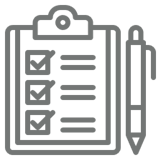 Если Вы находитесь в трудной жизненной ситуации, связанной со снижением Вашего дохода более чем на 30% за месяц, предшествующий обращению в Банк о предоставлении кредитных каникул по сравнению со среднемесячным доходом за 2019 год (расчет среднемесячного дохода осуществляется в соответствии с методикой, утвержденной постановлением Правительства РФ № 436 от 03.04.2020):Вы имеете право обратиться за Кредитными каникулами в течение времени действия кредитного договора, но не позднее 30.09.2020, при условии соответствия кредита условиям по п.2Проверить себя и кредит на соответствие требованиям 106-ФЗ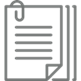 размер Вашего кредита -  не превышает:4,5 млн. рублей для жилых помещений, расположенных на территории г. Москвы;3 млн. рублей для жилых помещений, расположенных на территориях Московской области, г. Санкт-Петербурга, а также субъектов Российской Федерации, входящих в состав Дальневосточного федерального округа;2 млн.руб. для остальных регионов.Вы не имеете действующего льготного периода в рамках программы «Ипотечные каникулы» по кредитному договору, по которому обращаетесь за Кредитными каникулами (для ипотечных договоров).Ваш кредит был оформлен до 03.04.2020г (по 02.04.2020 включительно).Варианты предоставления Кредитных каникул в рамках 106-ФЗ приостановление исполнения обязательств по Кредитному договору на срок не более 6 месяцев (заемщиков-физических лиц и заемщиков-индивидуальных предпринимателей, получивших ипотечный кредит на цели, не связанные с предпринимательской деятельностью, далее Заемщик-ФЛ и Заемщик-ИП соответственно)уменьшение размера платежей по кредитному договору до размера, указанного в требовании на Кредитные каникулы (далее – Требование), на срок не более 6 месяцев (для Заемщика-ИП только)При этом дата начала Вашего льготного периода может быть установлена 1 месяцем ранее (для ипотечных кредитов) даты обращения с Требованием в Банк.Оформление Кредитных каникул в рамках 106-ФЗ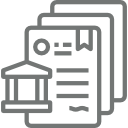 Вы можете обратиться за Кредитными каникулами в Банк:через форму обратной связи на сайте Банка или обратившись по телефону: 8 800 775 86 86по электронной почте на  адрес  mortgage_center@domrf.ru в отделение Банка (для получения консультации и помощи для подачи Требования дистанционным способом – сайт Банка, электронная почта, телефон)через Почту РоссииПри обращении посредством телефонной связи, Вы можете обратиться только с номера телефона, информация о котором была ранее предоставлена Банку и идентифицирована Банком как номер, принадлежащий именно Вам.Документы для подтверждения права на Кредитные каникулы:Требование о предоставлении льготного периода по форме Банка (для электронного формата - сканированный образ/фото)При обращении по телефону или иным образом, возможно предоставление Требования в свободной форме, при этом данное Требование должно отвечать следующими минимальным условиям:1) должно содержать информацию о дате начала льготного периода (если не указано, то дата начала льготного периода указывается по дате Требования и устанавливается на срок 6 месяцев);2) должно содержать информацию об установлении льготного периода в соответствии с 106-ФЗ от 03.04.2020.Документ, подтверждающий снижение дохода на 30% и более в месяц, предшествующий месяцу обращения с Требованием, по сравнению со среднемесячным доходом за 2019 год:справка НДФЛ за 2019 и 2020 годывыписка о регистрации заемщика в качестве безработногобольничный лист (в том числе в связи с материнством) на срок не менее 1 месяцаиные документы, подтверждающие снижение дохода.Банк вправе запросить дополнительные документы, подтверждающие факт снижения Вашего дохода на 30% и более, или обратиться с запросом в ФНС, ПФР, ФСС, ФОМС для подтверждения снижения Вашего дохода на 30% и более. Вы имеет право обратиться за Кредитными каникулами без предоставления подтверждающих документов в дату обращения, а Требование может быть оставлено Вами по телефону горячей линии Банка, при этом Банк имеет право запросить, а Вы обязаны предоставить такие документы в срок не позднее 90 календарных дней с даты Требования (возможно продлить дополнительно на 30 дней при наличии уважительных причин, о которых необходимо уведомить Банк заблаговременно). Льготный период будет установлен Вам с даты, указанной в Требовании. Обратите внимание, если информация, подтверждающая Ваше право на кредитные каникулы, не будет документально подтверждена в течение установленного периода, льготный период будет отменён, образуется длительная просроченная задолженность. В соответствии с законом будут начислены штрафы и пени за весь срок Кредитных каникул, что негативно отразится на Вашей кредитной истории.Получить уведомление о принятом решении в Банке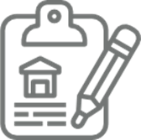 Рассмотрение Вашего Требования осуществляется в течение 5 (пяти) календарных дней с даты получения Банком Требования.Подтверждение права или отказ на льготной период осуществляется Банком в течение 5 (пяти) календарных дней с даты получения подтверждающих документов / информации.Внести изменения в регистрационную запись об ипотеке и Закладную Внесение изменений в регистрационную запись об ипотеке и закладную обеспечивает Банк после подтверждения права на льготный период.Согласия залогодателя (если залогодатель является третьим лицом) не требуется.ПО ВОПРОСАМ, СВЯЗАННЫМ С ОБСЛУЖИВАНИЕМ ИПОТЕЧНОГО КРЕДИТА, ВЫ МОЖЕТЕ:направлять сообщения через систему дистанционного банковского обслуживания Банка – «Интернет-банк»направлять сообщения на почтовый ящик info.bank@domrf.ruзаказать обратный звонок, для этого необходимо на сайте www.domrfbank.ru заполнить форму (указать ваш вопрос и контакты) и Вам перезвонятобращаться по телефону горячей линии: 8-800-775-86-86 (звонок по России бесплатный)ПО ВОПРОСАМ, СВЯЗАННЫМ С ОБСЛУЖИВАНИЕМ ИПОТЕЧНОГО КРЕДИТА, ВЫ МОЖЕТЕ:направлять сообщения через систему дистанционного банковского обслуживания Банка – «Интернет-банк»направлять сообщения на почтовый ящик info.bank@domrf.ruзаказать обратный звонок, для этого необходимо на сайте www.domrfbank.ru заполнить форму (указать ваш вопрос и контакты) и Вам перезвонятобращаться по телефону горячей линии: 8-800-775-86-86 (звонок по России бесплатный)ПО ВОПРОСАМ, СВЯЗАННЫМ С ОБСЛУЖИВАНИЕМ ИПОТЕЧНОГО КРЕДИТА, ВЫ МОЖЕТЕ:направлять сообщения через систему дистанционного банковского обслуживания Банка – «Интернет-банк»направлять сообщения на почтовый ящик info.bank@domrf.ruзаказать обратный звонок, для этого необходимо на сайте www.domrfbank.ru заполнить форму (указать ваш вопрос и контакты) и Вам перезвонятобращаться по телефону горячей линии: 8-800-775-86-86 (звонок по России бесплатный)ПО ВОПРОСАМ, СВЯЗАННЫМ С ОБСЛУЖИВАНИЕМ ИПОТЕЧНОГО КРЕДИТА, ВЫ МОЖЕТЕ:направлять сообщения через систему дистанционного банковского обслуживания Банка – «Интернет-банк»направлять сообщения на почтовый ящик info.bank@domrf.ruзаказать обратный звонок, для этого необходимо на сайте www.domrfbank.ru заполнить форму (указать ваш вопрос и контакты) и Вам перезвонятобращаться по телефону горячей линии: 8-800-775-86-86 (звонок по России бесплатный)